　　月　　日（　　）化学基礎　№11　　２－１物質の構成粒子（６）（教科書49ページ）３年　氏名　　　　　　　　　　　　　Ｃ　イオンの生成（その２）(6) イオンの価数とイオン式復習　　11Na ナトリウム　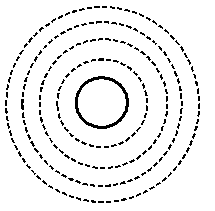 17Cl 塩素　発展　　12Mg マグネシウム　8Ｏ 酸素　まとめ問１（教科書49ページ）教科書46ページの図8を参考にしてみよう練習問題　次のイオンのイオン式を書け。(1)  ナトリウムイオン　（　　　　　　）　(2)  カルシウムイオン　（　　　　　　）(3)  アルミニウムイオン（　　　　　　）　(4)  塩化物イオン　　　（　　　　　　）(5)  酸化物イオン　　　（　　　　　　）　(6)  アンモニウムイオン（　　　　　　）(7)  硫化物イオン　　　（　　　　　　）　(8)  水酸化物イオン　　（　　　　　　）(9)  硝酸イオン　　　　（　　　　　　）　(10) 硫酸イオン　　　　（　　　　　　）(11) 炭酸イオン　　　　（　　　　　　）　(12) リン酸イオン　　　（　　　　　　）　次のイオンの名称を書け。(1)  Al3＋　 （　　　　　　　　　）　(2)  Ca2＋　 （　　　　　　　　　）(3)  Cl－　　（　　　　　　　　　）　(4)  CO32－　（　　　　　　　　　）(5)  K＋　　（　　　　　　　　　）　(6)  NO3－　 （　　　　　　　　　）(7)  O2－　　（　　　　　　　　　）　(8)  OH－　 （　　　　　　　　　）(9)  SO42－　（　　　　　　　　　）　(10) PO43－　（　　　　　　　　　）(11) NH4＋　（　　　　　　　　　）　(12) Fe3＋　 （　　　　　　　　　）